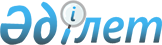 Есіл ауданы бойынша 2012 жылға арналған субсидия алушылардың тізіміне қосуға өтінімдер ұсынудың мерзімін  және субсидия берілетін ауыл шаруашылығының басым дақылдарының әрбір түрі бойынша себудің оңтайлы мерзімін анықтау туралы
					
			Күшін жойған
			
			
		
					Ақмола облысы Есіл ауданы әкімдігінің 2012 жылғы 12 мамырдағы № А-5/199 қаулысы. Ақмола облысы Есіл ауданының Әділет басқармасында 2012 жылғы 4 маусымда № 1-11-156 тіркелді. Күші жойылды - Ақмола облысы Есіл ауданы әкімдігінің 2012 жылғы 10 шілдедегі № А-7/290 қаулысымен      Ескерту. Күші жойылды - Ақмола облысы Есіл ауданы әкімдігінің 2012.07.10 № А-7/290 қаулысымен.      РҚАО ескертпесі:

      Мәтінде авторлық орфография мен пунктуация сақталған.



      «Қазақстан Республикасындағы жергілікті мемлекеттік басқару және өзін-өзі басқару туралы» 2001 жылғы 23 қаңтардағы Қазақстан Республикасының Заңына, Қазақстан Республикасы Үкіметінің 2011 жылғы 4 наурыздағы № 221 қаулысымен бекітілген Өсімдік шаруашылығы өнімінің шығымдылығы мен сапасын арттыруға жергілікті бюджеттерден субсидиялау  қағидасына сәйкес, «А.И.Бараев атындағы астық шаруашылығы ғылыми-өндірістік орталығы» жауапкершілігі шектеулі серіктестігінің 2012 жылғы 10 мамырдағы № 371 ұсынысын негізге ала отырып, Есіл ауданының әкімдігі ҚАУЛЫ ЕТЕДІ:



      1. Есіл ауданы бойынша 2012 жылға арналған субсидия алушылардың тізіміне қосуға өтінімдер ұсынудың мерзімі және субсидия берілетін ауыл шаруашылығының басым дақылдарының әрбір түрі бойынша себудің оңтайлы мерзімі қосымшаға сәйкес анықталсын.



      2. Есіл ауданы әкімдігінің осы қаулысының күші 2012 жылдың 10 мамырынан бастап пайда болған құқықтық қатынастарға таралады.



      3.Есіл ауданы әкімдігінің осы қаулысының орындалуын бақылауды өзіме қалдырамын.



      4. Осы қаулы Ақмола облысы Әділет департаментінде мемлекеттік тіркелген күннен бастап күшіне енеді және ресми жарияланған күннен бастап қолданысқа енгізіледі.      Аудан әкімі                                Қ.Рахметов

Есіл ауданы

әкімдігінің 2012 жылғы

12 мамырдағы № А-5/199

қаулысына қосымша Есіл ауданы бойынша 2012 жылға арналған субсидия алушылардың тізіміне қосуға өтінімдер ұсынудың мерзімі және субсидия берілетін ауыл шаруашылығының басым дақылдарының әрбір түрі бойынша себудің оңтайлы мерзімі
					© 2012. Қазақстан Республикасы Әділет министрлігінің «Қазақстан Республикасының Заңнама және құқықтық ақпарат институты» ШЖҚ РМК
				№Субсидияланатын

ауыл шаруашылығының басым

дақылдарының атауыАуыл шаруашылығы дақылдарын себудің оңтайлы мерзімдеріСубсидия алатындардың тізіміне кіргізу үшін өтінім тапсыру мерзімдері1Пісу мерзімі кеш жазғы бидай12 мамырдан 27 мамырға дейін28 мамырға дейін2Пісу мерзімі орташа жазғы бидай14 мамырдан 29 мамырға дейін30 мамырға дейін3Ерте пісетін жазғы бидай18 мамырдан 2 маусымға дейін3 маусымға дейін4Жазғы арпа, сұлы27 мамырдан 5 маусымға дейін6 маусымға дейін5Қара құмық25 мамырдан 3 маусымға дейін4 маусымға дейін6Бұршақ18 мамырдан 28 мамырға дейін29 мамырға дейін7Нут11 мамырдан 20 мамырға дейін21 мамырға дейін8Май-тұқымға арналған күнбағыс11 мамырдан 20 мамырға дейін21 мамырға дейін9Зығыр15 мамырдан 27 мамырға дейін28 мамырға дейін10Картоп11 мамырдан 20 мамырға дейін21 мамырға дейін11Көкөністер11 мамырдан 15 маусымға дейін16 маусымға дейін12Сүрленген жүгері20 мамырдан 25 мамырға дейін26 мамырға дейін13Судан шөбі20 мамырдан 30 мамырға дейін31 мамырға дейін14Азықтық (ағымдағы жылғы көпжылдық дәнді және бұршақты шөптер11 мамырдан 15 мамырға дейін16 мамырға дейін